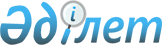 Об утверждении Государственного норматива по определению стоимости проектных работ для строительства в Республике Казахстан
					
			Утративший силу
			
			
		
					Приказ Председателя Комитета по делам строительства и жилищно-коммунального хозяйства Министерства национальной экономики Республики Казахстан от 28 ноября 2016 года № 232-нқ. Зарегистрирован в Министерстве юстиции Республики Казахстан 5 января 2017 года № 14642. Утратил силу приказом и.о. Председателя Комитета по делам строительства и жилищно-коммунального хозяйства Министерства индустрии и инфраструктурного развития Республики Казахстан от 30 июля 2020 года № 110-НҚ (вводится в действие по истечении десяти календарных дней после дня его первого официального опубликования)
      Об утверждении Государственного норматива по определению стоимости проектных работ для строительства в Республике Казахстан
      Сноска. Утратил силу приказом и.о. Председателя Комитета по делам строительства и жилищно-коммунального хозяйства Министерства индустрии и инфраструктурного развития РК от 30.07.2020 № 110-НҚ (вводится в действие по истечении десяти календарных дней после дня его первого официального опубликования).


      В соответствии с подпунктом 2) пункта 2 статьи 46 и пункта 2 статьи 50 Закона Республики Казахстан "О правовых актах" от 6 апреля 2016 года, подпунктом 489) абзаца три пункта 16 Положения о Министерстве индустрии и инфраструктурного развития Республики Казахстан, утвержденного постановлением Правительства Республики Казахстан от 29 декабря 2018 года № 936, подпунктом 46) пункта 14 Положения республиканского государственного учреждения "Комитет по делам строительства и жилищно-коммунального хозяйства Министерства индустрии и инфраструктурного развития Республики Казахстан", утвержденного приказом Министра индустрии и инфраструктурного развития Республики Казахстан от 30 января 2019 года № 55, ПРИКАЗЫВАЮ:
      Сноска. Преамбула в редакции приказа Председателя Комитета по делам строительства и жилищно-коммунального хозяйства Министерства индустрии и инфраструктурного развития РК от 06.11.2019 № 177-нқ (вводится в действие по истечении десяти календарных дней после дня его первого официального опубликования).


      1. Признать утратившими силу следующие приказы:
      1) Приказ председателя Комитета по делам строительства, жилищно-коммунального хозяйства и управления земельными ресурсами Министерства национальной экономики Республики Казахстан от 15 декабря 2015 года № 399-нқ "Об утверждении Государственного норматива по определению стоимости проектных работ для строительства в Республике Казахстан" (зарегистрированный в Реестре государственной регистрации нормативных правовых актов за № 12887, опубликованный в информационно-правовой системе "Әділет" 29 января 2016 года);
      2) Приказ председателя Комитета по делам строительства и жилищно-коммунального хозяйства Министерства национальной экономики Республики Казахстан от 07 октября 2016 года № 137-нқ "О внесении изменений и дополнений в приказ председателя Комитета по делам строительства, жилищно-коммунального хозяйства и управления земельными ресурсами Министерства национальной экономики Республики Казахстан от 15 декабря 2015 года № 399-нқ "Об утверждении Государственного норматива по определению стоимости проектных работ для строительства в Республике Казахстан" (зарегистрированный в Реестре государственной регистрации нормативных правовых актов за № 14412, опубликованный в информационно-правовой системе "Әділет" 23 ноября 2016 года). 
      2. Утвердить прилагаемый Государственный норматив по определению стоимости проектных работ для строительства в Республике Казахстан.
      3. Управлению сметных норм в строительстве Комитета по делам строительства и жилищно-коммунального хозяйства Министерства национальной экономики Республики Казахстан обеспечить в установленном законодательством порядке:
      1) государственную регистрацию настоящего приказа в Министерстве юстиции Республики Казахстан;
      2) в течение десяти календарных дней после государственной регистрации настоящего приказа его направление на официальное опубликование в периодических печатных изданиях и в информационно-правовой системе "Әділет", а также в Республиканский центр правовой информации в течение десяти календарных дней со дня получения зарегистрированного приказа для включения в Эталонный контрольный банк нормативных правовых актов Республики Казахстан;
      3) размещение настоящего приказа на официальном интернет-ресурсе Комитета по делам строительства и жилищно-коммунального хозяйства Министерства национальной экономики Республики Казахстан.
      4. Контроль за исполнением настоящего приказа возложить на курирующего заместителя председателя Комитета по делам строительства и жилищно-коммунального хозяйства Министерства национальной экономики Республики Казахстан.
      5. Настоящий приказ вводится в действие по истечении десяти календарных дней после дня его первого официального опубликования. Государственный норматив по определению стоимости проектных работ для строительства в Республике Казахстан Глава 1. Общие положения
      1. Настоящий "Государственный норматив по определению стоимости проектных работ для строительства в Республике Казахстан" (далее – Государственный норматив) разработан в соответствии с требованиями Закона Республики Казахстан от 16 июля 2001 года "Об архитектурной, градостроительной и строительной деятельности в Республике Казахстан" (далее – Закон) и предназначен для определения стоимости предпроектных и проектных работ в текущем уровне цен по объектам, возводимым за счет государственных инвестиций в строительство и (или) за счет средств субъектов квазигосударственного сектора.
      2. Настоящий Государственный норматив содержит методические положения по определению стоимости разработки предпроектной, проектно-сметной документации на строительство предприятий, зданий и сооружений, их расширение, реконструкцию и техническое перевооружение, капитальный ремонт, а также на разработку проектов районной планировки и застройки населенных пунктов.
      3. В настоящем Государственном нормативе используются следующие основные понятия:
      1) уникальные объекты строительства - здания и сооружения (комплекс), характеризующиеся особыми, ранее не примененными по отдельности или в совокупности архитектурными, объемно-планировочными, конструктивными, инженерными или технологическими решениями, для которых не установлены требования в нормативных правовых актах, и нормативных технических документах по проектированию и строительству, что обуславливает необходимость разработки, согласования и утверждения специальных технических условий (особых норм) для данного объекта;
      2) стоимость проектных работ – величина (сумма) денежных средств необходимых для разработки проектов;
      3) трудоемкость проектных работ - показатель, характеризующий затраты рабочего времени основного производственного персонала (проектировщиков) на выполнение определенной единицы проектных работ; 
      4) предпроектная документация - документация, предшествующая разработке градостроительного, архитектурного проектов, проекта строительства и включающая программы, отчеты, технико-экономические обоснования строительства, технико-экономические расчеты, результаты научных, исследований и инженерных изысканий технологические и конструктивные расчеты, эскизы, макеты, обмеры и результаты обследований объектов, а также иные исходные данные и материалы, необходимые для принятия решений о разработке проектной документации и последующей реализации проектов;
      5) проектная (проектно-сметная) документация - совокупность графических, расчетных и текстовых материалов, обосновывающих объемно-планировочные, конструктивные, организационно-технологические решения, стоимость и экономическую целесообразность строительства конкретного здания, сооружения, объекта; 
      6) капитальный ремонт - ремонт здания (сооружения) с целью восстановления его ресурса с заменой, при необходимости, конструктивных элементов и систем инженерного оборудования, а также улучшения эксплуатационных показателей.
      4. Определение стоимости проектных работ осуществляется следующими методами:
      1) укрупненным расчетом на основании натуральных показателей объектов проектирования с применением "Сборника цен на проектные работы для строительства";
      2) детальным расчетом на основании трудоемкости проектных работ. Трудоемкость определяется путем калькулирования затрат труда основного производственного персонала на выполнение проектных работ.  Глава 2. Определение стоимости проектных работ на основании Сборника цен на проектные работы для строительства
      5. Основным методом определения стоимости проектных работ является укрупненный расчет на основании натуральных показателей объектов проектирования с применением "Сборника цен на проектные работы для строительства" (далее – Сборник).
      6. Сборник формируется в печатном и электронном формате, на ежегодной основе, для обеспечения расчета стоимости проектных работ в текущем уровне цен. 
      7. Цены, приведенные в разделах Сборника, учитывают разработку основных комплектов рабочей документации для строительства предприятий, зданий и сооружений.
      8. В ценах Сборника на разработку проектно-сметной документации не включены и требуют дополнительного расчета:
      1) разработка проектных решений в нескольких вариантах в соответствии с заданием на проектирование;
      2) разработка рабочих чертежей на специальные сооружения и вспомогательные приспособления, устройства и установки, при проектировании объектов с особо сложными конструкциями и методами производства работ;
      3) корректировка проектно-сметной документации после сдачи работ по акту сдачи-приемки заказчику в связи с учетом возможных изменений в требованиях государственных нормативов, установленных в соответствии с приказом Министра национальной экономики Республики Казахстан от 2 апреля 2015 года № 304 "Об утверждении Правил утверждения проектов (технико-экономических обоснований и проектно-сметной документации), предназначенных для строительства объектов за счет бюджетных средств и иных форм государственных инвестиций", (зарегистрированный в Реестре государственной регистрации нормативных правовых актов под № 10632) (далее – Правила);
      4) разработка художественно-декоративных решений зданий и сооружений (интерьеры, индивидуальная мебель, оборудование, элементы дизайна и рекламы, специальная графика);
      5) проектирование конструкций на стадии деталировочных чертежей металлоконструкций, включая технологические трубопроводы заводского изготовления, а также нетипового и нестандартного оборудования (в случае поручения заказчиком проектной организации таких работ);
      6) разработка конструкторской документации на изготовление нетипового, нестандартного оборудования;
      7) разработка документации на индивидуальные индустриальные строительные изделия;
      8) изготовление демонстрационных макетов; 
      9) разработка проекта производства работ;
      10) разработка проектно-сметной документации для строительства временных зданий и сооружений;
      11) научно-исследовательские и опытно-конструкторские работы при проектировании;
      12) затраты на изыскательские работы;
      13) проектные работы по автоматизированным системам учета энергопотребления;
      14) разработка проекта на внеплощадочные сети; 
      15) разработка отдельно стоящих, общерайонных (общеквартальных) инженерных сооружений: индивидуального теплового пункта, распределительных трансформаторных подстанций, трансформаторных подстанций;
      16) проектирование дренажа;
      17) разработка охранно-защитной дератизационной системы, устройств специальной охранной сигнализации, пожаротушения, противопожарной вентиляции, крупных систем коллективного приема телевидения и систем электросвязи и других специальных систем;
      18) разработка инженерно-технических мероприятий, связанных с гражданской обороной и чрезвычайными ситуациями;
      19) разработка технической документации по автоматизированным системам управления технологическими процессами;
      20) проектирование специальных методов строительства (водопонижение, замораживание, химическое закрепление грунтов и другие методы);
      21) работы по получению дополнительных к обязательным согласованиям проектных решений;
      22) участие проектных организаций в выборе площадки (трассы) для строительства;
      23) авторский надзор;
      24) разработка пусковых комплексов;
      25) выполнение работ по оценке воздействия объекта капитального строительства на окружающую среду, кроме раздела "Охрана окружающей среды", включенного в соответствующие разделы Сборника;
      26) разработка проектно-сметной документации с применением BIM-технологий (Building Information Modeling (информационное моделирование зданий) далее - BIM).
      9. В стоимость разработки проектно-сметной документации, определяемую по настоящему Государственному нормативу также не включены и подлежат к оплате заказчиком следующие расходы:
      1) налог на добавленную стоимость;
      2) командировочные расходы, связанные с проектированием объекта вне пункта нахождения проектной организации и требующие принятия проектных решений на месте, за исключением командировок административного персонала.
      10. Также в нормативную стоимость разработки проектно-сметной документации не входят и подлежат к оплате заказчиком дополнительно следующие услуги (в случае необходимости или при дополнительных поручениях заказчика по договору):
      1) подготовка задания на проектирование; 
      2) согласование исходных данных и технических условий;
      3) перевод с иностранного и на иностранный язык проектно-сметной документации;
      4) изготовление дополнительного количества проектно-сметной документации свыше обязательных экземпляров.
      11. Стоимость проведения экспертных работ (государственная экспертиза, экологическая экспертиза) не входит в стоимость разработки проектно-сметной документации.
      12. Стоимость проектных работ для строительства определяется исходя из основных показателей проектируемых объектов: мощности, протяженности, строительного объема, площади и другое (далее - именуемые основными показателями проектируемых объектов).
      13. По объектам, реализация которых планируется в будущих годах и (или) более одного календарного года, сметная стоимость проектных работ определяется с учетом срока строительства с разбивкой объемов по календарным годам с применением прогнозного уровня инфляции, определенной в прогнозе социально-экономического развития Республики Казахстан на пятилетний период, ежегодно обновляемого и одобряемого Правительством Республики Казахстан согласно пункту 22 Системы государственного планирования в Республике Казахстан, утвержденной Указом Президента Республики Казахстан от 18 июня 2009 года № 827.
      14. Стоимость проектных работ определяется по Сборникам. По объектам, для которых цены в Сборнике не приведены и не применяются по аналогии, определяются согласно Главе 3. Сводная смета оформляется в случае использования двух видов расчетов по формам 2П и 3П, согласно приложению 1 к Государственному нормативу.
      15. Стоимость проектных работ Спр, тенге, определяется по формуле (1):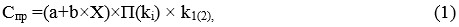 
      где: 
      a и b – постоянные величины для определенного интервала основного показателя проектируемого объекта в тысяч тенге;
      Х – основной натуральный показатель проектируемого объекта: мощность, производительность (для промышленных объектов), протяженность (для линейных объектов), емкость, площадь и другие показатели;
      П(ki) - произведение поправочных (корректирующих) коэффициентов в соответствии с таблицами Сборника и в соответствии с приложениями 2, 3, 4 к Государственному нормативу. Произведение поправочных коэффициентов (без учета коэффициента реконструкции);
      k1(2) – коэффициент стадийности: k1 – отношение цен на разработку проекта к ценам на разработку рабочей документации и k2 – отношение цен на разработку рабочего проекта к ценам на разработку рабочей документации. 
      16. Расчеты стоимости проектных работ оформляются по форме 2П, согласно смете на проектные работы в соответствии приложением 5 к Государственному нормативу.
      17. В случае выхода основного натурального показателя проектируемого объекта за предел заданных значений, указанных в таблице соответствующего раздела Сборника, стоимость проектных работ определяется методом экстраполяции – как приближенное значение функции для заданной части интервала, распространенной на другую часть, а именно:
      1) в случае, когда показатель мощности объекта меньше табличного показателя, приведенного в разделе Сборника, определяется по формуле (2):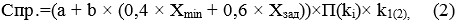 
      где: 
      а и b – постоянные величины, принимаемые по таблице минимального значения показателя;
      Хmin – минимальный показатель, приведенный в таблице;
      Хзад – заданный показатель проектируемого объекта;
      П(ki) - произведение поправочных (корректирующих) коэффициентов в соответствии с таблицами Сборника и в соответствии с приложениями 2, 3, 4 к Государственному нормативу;
      k1(2) – коэффициент стадийности: k1 – отношение цен на разработку проекта к ценам на разработку рабочей документации и k2 – отношение цен на разработку рабочего проекта к ценам на разработку рабочей документации.
      2) в случае, когда показатель мощности объекта больше табличного показателя, приведенного в разделе Сборника, его проектирования определяется по формуле (3):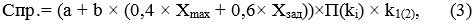 
      где: 
      а и b – постоянные величины, принимаемые по таблице максимального значения показателя;
      Хmax – максимальный показатель, приведенный в таблице;
      Хзад – заданный показатель проектируемого объекта;
      П(ki) - произведение поправочных (корректирующих) коэффициентов в соответствии с таблицами Сборника и в соответствии с приложениями 2, 3, 4 к Государственному нормативу;
      k1(2) – коэффициент стадийности: k1 – отношение цен на разработку проекта к ценам на разработку рабочей документации и k2 – отношение цен на разработку рабочего проекта к ценам на разработку рабочей документации.
      18. В случаях, когда принятый натуральный показатель проектируемого объекта меньше половины минимального или больше удвоенного максимального показателя, приведенных в таблице Сборника, стоимость проектных работ определяется в порядке установленном пунктом 39 настоящего Государственного норматива.
      19. В случае необходимости разработки предпроектной документации, ее стоимость принимается дополнительно в размере до 20 % от общей стоимости проектирования (проект и рабочая документация). 
      20. Стоимость разработки проектной документации на капитальный ремонт объектов определяется по ценам Сборника исходя из значения основного показателя проектируемого объекта, которое будет достигнуто в результате его капитального ремонта, с учетом понижающего коэффициента 0,5, к тем разделам и частям проекта, которые относятся к капитальному ремонту.
      21. Стоимость разработки проектной документации на реконструкцию, техническое перевооружение объектов определяется по ценам Сборника, исходя из значения основного показателя проектируемого объекта, которое будет достигнуто в результате его реконструкции, технического перевооружения, с учетом коэффициентов, приведенных в приложении 3 к Государственному нормативу, к тем разделам и частям проекта, которые относятся к реконструируемым, но не более 1,5 по объектам гражданского назначения, и не более 2,0 по объектам производственного назначения.
      Применительно к строительству инженерных сетей реконструкцией следует считать те случаи перекладки коммуникаций, когда изменяется их мощность и производительность (то есть увеличивается диаметр труб, сечение кабелей), применяются новые эффективные материалы труб, изоляция, а также изменяется местоположение, трассирование коммуникаций, способы прокладки и схема инженерных сетей с присоединением или подключением их к другим источникам.
      22. Стоимость разработки проектной документации на вводимые дополнительные мощности предприятия определяется так же, как для нового строительства.
      23. Стоимость разработки проектов многократного применения (типовых проектов) определяется по ценам Сборника с применением коэффициента 1,5. 
      24. Стоимость привязки типовых проектов или проектов повторного применения без внесения в них существенных изменений (менее 10 % по отношении к общему объему проектной документации) определяется по ценам Сборника (за исключением объектов жилищно-гражданского значения) с применением коэффициента 0,35 к стоимости разработки индивидуальной проектно-сметной документации.
      Стоимость привязки типовых проектов или проектов повторного применения с внесением в них существенных изменений (более 10 % по отношению к общему объему проектной документации), определяется по ценам Сборника с применением коэффициентов:
      1) 10-20 % - 0,45 к стоимости разработки индивидуальной проектно-сметной документации;
      2) 20-30 % - 0,55 к стоимости разработки индивидуальной проектно-сметной документации;
      3) 30-40 % - 0,65 к стоимости разработки индивидуальной проектно-сметной документации;
      4) 40-50 % - 0,70 к стоимости разработки индивидуальной проектно-сметной документации.
      25. При привязке типовых проектов цехов, зданий и сооружений в зеркальном изображении по отношению к расположению, предусмотренному типовым проектом, к стоимости привязки применяется коэффициент 1,2.
      26. При строительстве по очередям стоимость разработки рабочих проектов (проектов) предприятий и сооружений определяется по ценам Сборника, исходя из основных показателей, отдельно для каждой очереди и затем суммируются. 
      27. Стоимость разработки проектной документации по многофункциональным зданиям и градостроительным комплексам, состоящим из нескольких помещений, их групп, зданий и сооружений различного общественного и жилого назначения, определяется по соответствующим разделам Сборника отдельно по каждому зданию, сооружению, образующему комплекс или многофункциональное здание, и затем суммируются.
      Стоимость проектирования многофункциональных зданий, объединяющих 4 и более функций, определяется с коэффициентом до 1,2.
      28. Стоимость разработки проектно-сметной документации на строительство объектов, отнесенных к категории уникальных объектов и комплексов, определяется по ценам Сборника, при этом к стоимости тех видов работ, разработка которых усложняется, применяется коэффициент 1,2.
      29. Стоимость проектных работ, подлежащих выполнению в сокращенном составе и объеме (корректировка проектно-сметной документации при изменении задания на проектирование; разработка дополнительных вариантов проекта или отдельных технологических, конструктивных, архитектурных и других решений, разрабатываемых в соответствии с заданием на проектирование), против предусмотренного действующими нормативными документами, а также при использовании ранее выполненных материалов, определяется по ценам Сборника на разработку проектно-сметной документации в соответствии с ее рекомендуемым распределением стоимости проектно-сметной документации в процентах от цены.
      30. Стоимость проектных работ по пересмотру ранее разработанной проектно-сметной документации, по которой в течение трех и более лет после окончания ее разработки не начато строительство и требуется проведение новой экспертизы и переутверждение в соответствии с Правилами, определяется с понижающим коэффициентом 0,35.
      31. Стоимость отдельных разделов проектной документации определяется по приведенным в разделах Сборника таблицам, рекомендуемым распределением стоимости проектно-сметной документации в процентах от цены, и уточняется проектной организацией в пределах общей стоимости по каждой стадии проектирования, как при выполнении работ собственными силами, так и при передаче части работ субподрядным проектным организациям по согласованию с ними.
      32. При проектировании объектов нового строительства в особых условиях включения его в окружающую среду (объект в исторической среде, в зоне охраняемого ландшафта, на сложном затесненном участке) стоимость проектных работ по архитектурно-строительной части, в том числе генеральный план и благоустройство, а также на инженерные сооружения, коммуникации, устанавливается с учетом значения коэффициентов, согласно приложению 3 к Государственному нормативу.
      33. Стоимость разработки проектно-сметной документации на строительство предприятий, зданий и сооружений в сложных условиях определяется по стоимости, указанной в Сборнике, с применением к стоимости проектных работ, к разработке которых соответствующими нормативными документами установлены поправочные коэффициенты, согласно приложению 2 к Государственному нормативу.
      При наличии двух и более усложняющих факторов коэффициенты применяются за каждый фактор.
      34. Стоимость проектирования специальных защитных сооружений от опасных физико-геологических процессов и явлений (оползни, сели, обвалы и другие) определяется, исходя из конкретных условий, путем расчета стоимости по трудовым затратам и оплачивается дополнительно.
      35. При принятии решения администратором бюджетной программы (далее АБП) и/или Заказчиком о необходимости привлечения иностранной проектной организации для разработки проекта не имеющего аналогов реализации в Республике Казахстан, с участием отечественной проектной организации, стоимость проектных работ определяется с коэффициентом 1,25. Степень участия отечественной проектной организации определяется договором сторон. 
      36. При определении стоимости проектных работ по ценам Сборника при наличии нескольких различных факторов проектирования и применении в связи с этим нескольких коэффициентов, общий коэффициент определяется путем их перемножения.
      37. Стоимость разработки проектной документации с применением BIM – технологий определяется по ценам Сборника с применением коэффициента 1,2 к разделам проекта, разработанным посредством построения BIM–моделей. Глава 3. Определение стоимости проектных работ на основе расчетов по трудовым затратам
      38. Стоимость работ по разработке проектной документации на строительство объектов, для которых цены в Сборнике не приведены и не могут быть приняты по аналогии, а также стоимость дополнительных проектных работ, не предусмотренных Сборником, определяется отдельным расчетом по трудовым затратам.
      39. Расчетные показатели трудоемкости проектирования, а также должностные категории исполнителей проектных работ являются исходной основой для подготовки калькуляции затрат на проектные работы для строительства, которая выполняется по форме 3П. Указанная форма приведена в калькуляции затрат на проектные работы согласно приложению 6 к Государственному нормативу.
      40. Определение нормативных показателей трудоемкости проектных работ выполняется для всех разделов и подразделов проектной документации, состав которых установлен государственными нормативами, утвержденными уполномоченным органом по делам архитектуры, градостроительства и строительства. Показатели трудоемкости выполнения рабочей документации для строительства определяются для всех основных комплектов рабочей документации (марок рабочих чертежей), установленных стандартами Системы проектной документации для строительства (далее - СПДС). 
      41. Стоимость проектных работ определяется по показателям трудоемкости в следующем порядке:
      1) формирование перечня планируемых к выполнению проектных работ в соответствии с технологическим процессом проектирования;
      2) определения количественного и квалификационного состава исполнителей работ;
      3) определение стоимости проектных работ на основании полученных показателей трудоемкости.
      42. Трудоемкость процесса проектирования осуществляется на основе анализа и обобщения реальной проектной практики.
      43. Перечень работ, включаемых в процесс проектирования, представляется в оптимизированном составе и рациональной технологической последовательности их выполнения. Для каждой проектной работы необходимо назначить должностную категорию специалиста – исполнителя данной работы.
      44. На основе разработанного перечня проектных работ с указанием должностных категорий специалистов-исполнителей выполняется определение трудоемкости для каждой позиции работ, включенной в разрабатываемый процесс проектирования. Показатели трудоемкости проектных работ определяются в размерности "человеко-час" (далее - чел.-ч).
      45. Определение показателей трудоемкости проектирования проектных работ выполняется на основе анализа и обобщения реальной проектной практики.
      46. Стоимость проектных работ, определяемая на основе расчетов показателей трудоемкости, рассчитывается по следующей формуле: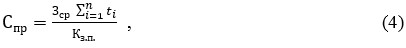 
      где: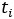   - трудоемкость выполнения i-ой проектной работы, чел.-ч;

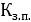   - коэффициент, устанавливающий долю заработной платы производственного персонала в общих затратах на проектирование. Значение (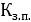 ) принимается 0,35;

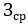  средняя почасовая оплата труда проектировщиков в Республике Казахстан. Определяется по формуле:


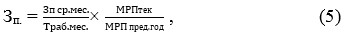 
      где: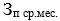  – величина среднемесячной заработной платы по данным уполномоченного органа в области государственной статистики по виду экономической деятельности "профессиональная, научная и техническая деятельность" за предыдущий год в среднем по Республике Казахстан, тенге;

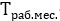  - нормальная продолжительность рабочего времени за период, равный одному месяцу в соответствии со статьей 68 Трудового кодекса Республики Казахстан от 23 ноября 2015 года № 414, часов;


      МРПтек – месячный расчетный показатель в текущем году, тенге; 
      МРПпред.год - месячный расчетный показатель предыдущего года, тенге; 
      47. Расчет стоимости проектных работ по трудозатратам и калькуляции затрат утверждаются Заказчиком.                                            Сводная смета 
                                      на проектные работы
              _______________________________________________________________
                   Наименование объекта (предприятия, здания, сооружения), стадии
                          проектирования, этапа, вида проектных работ
      Наименование проектной организации:
Наименование организации заказчика:
      Итого по смете ____________________________________________________
                               (сумма прописью)
Руководитель проектной организации__________________________________________
                         (подпись, инициалы, фамилия, имя, отечество при его наличии)
Главный инженер проекта ____________________________________________________
                         (подпись, инициалы, фамилия, имя, отечество при его наличии)              Поправочные коэффициенты при наличии факторов, усложняющих проектирование Значения коэффициента Кр по видам реконструкции Значения поправочных коэффициентов на особые условия включения в окружающую среду
                               Приложение к ___________________________________
                                           (договору, дополнительному соглашению)                                                  Смета №
                                           на проектные работы
                         _______________________________________________________________
                               Наименование объекта (предприятия, здания, сооружения), стадии
                                     проектирования, этапа, вида проектных работ
      Наименование проектной организации:
Наименование организации заказчика:
      Смета составлена в ценах ___ 20__ г. 
      Итого по смете ____________________________________________________
                               (сумма прописью)
Главный инженер проекта __________________________________________
                   (подпись, инициалы, фамилия, имя, отечество при его наличии)
Составитель сметы _________________________________________________
                   (подпись, инициалы, фамилия, имя, отечество при его наличии)
      Форма №3П
                         Приложение к ___________________________________
                                     (договору, дополнительному соглашению)                                      Калькуляция затрат №
                                              на проектные работы
                   _______________________________________________________________
                   Наименование объекта (предприятия, здания, сооружения), стадии
                         проектирования, этапа, вида проектных работ
      Наименование проектной организации:
Наименование организации заказчика:
      Тенге
      Итого оплата труда, в тенге ___________________________________________________
Руководитель организации ____________________________________________________
                         (подпись, инициалы, фамилия, имя, отечество при его наличии)
Составитель сметы __________________________________________________________
                   (подпись, инициалы, фамилия, имя, отечество при его наличии)
					© 2012. РГП на ПХВ «Институт законодательства и правовой информации Республики Казахстан» Министерства юстиции Республики Казахстан
				
      Председатель Комитета
по делам строительства и
жилищно-коммунального
хозяйства Министерства
национальной экономики
Республики Казахстан

М. Жайымбетов
Утвержден
приказом Председателя Комитета
по делам строительства и жилищно-
коммунального хозяйства
Министерства национальной экономики
Республики Казахстан
от 28 ноября 2016 года № 232-нқПриложение 1
к Государственному нормативу по
определению стоимости проектных работ для
строительства в Республике КазахстанФормаФорма №1П
№
п/п
Перечень выполняемых работ
Характеристика предприятия, здания, сооружения
Ссылка на № смет по формам №2П и 3П
Стоимость работ, тенгеПриложение 2
к Государственному нормативу по
определению стоимости проектных работ для
строительства в Республике Казахстанформа
Факторы, усложняющие проектирование
Коэффициент
Коэффициент
на стадии "проект"
на стадиях "рабочий проект" и "рабочая документация"
Просадочные, набухающие грунты; карстовые и оползневые явления; расположение площадки строительства над горными выработками, в подтапливаемых зонах
1,05
1,2
Сейсмичность 7 баллов
1,05
1,2
Сейсмичность 8 баллов
1,1
1,3
Сейсмичность 9 баллов
1,1
1,4Приложение 3
к Государственному нормативу по
определению стоимости проектных работ для
строительства в Республике Казахстан
форма
№
Виды работ по реконструкции (техническому обслуживанию)
Значения коэффициентов реконструкции Кр
Объекты гражданского назначения

1
Реконструкция объектов
1.1

Сохранение назначения объекта с заменой перекрытий, систем инженерного назначения, без изменения фасадов
1,05-1,10
1.2
Сохранение назначения объекта с заменой перекрытий, систем инженерного назначения, с изменением фасадов, перебивкой оконных конструкций и фундаментов 
1,10-1,20
1.3

Сохранение назначения объекта с заменой перекрытий, систем инженерного назначения, с изменением объема, усилением несущих конструкций и фундаментов
1,20-1,30
1.4

Сохранение назначения объекта с заменой перекрытий, систем инженерного назначения, с устройством внутреннего каркаса, частичной заменой внутренних ограждений и устройством дополнительных фундаментов 
1,30-1,40
1.5
Сохранение назначения объекта с заменой перекрытий, систем инженерного назначения, с прокладкой под зданием коллекторов, путепроводов, тоннелей
1,40-1,50
2
Реконструкция комплекса объектов гражданского назначения
2.1
При объединении отдельно стоящих зданий единым технологическим процессом без строительства дополнительных сооружений
1,05-1,10
2.2
При объединении отдельно стоящих зданий единым технологическим процессом со строительством дополнительных сооружений типа переходных галерей, транспортных связей
1,10-1,15
2.3
При объединении отдельно стоящих зданий единым технологическим процессом со строительством объединяющего пространства по нижним этажам
1,15-1,20
2.4
При создании в одном здании двух и более объектов различного назначения
1,10-1,15
3
Реконструкция застроенных территорий

3.1
Увеличение плотности застройки путем сочетания реконструкции существующего фонда и нового строительства на освобождаемых участках методом волнового переселения
при 2-х этапах переселения
1,15
при 3-х и более этапах переселения
добавлять на каждый этап 0,05
3.2
Новое строительство на территориях, ранее используемых под объекты производственного, коммунального, складского назначения
1,10-1,15
Объекты производственного назначения

4
Реконструкция объектов производственного назначения (отдельно стоящие объекты)
4.1
Реконструкция с частичной перепланировкой помещений в связи с совершенствованием технологического процесса в пределах существующего объема без изменения фасадов
1,05-1,10
4.2
Частичная реконструкция помещений в пределах существующего объема с частичным изменением мест расположения оконных проемов, без замены перекрытий
1,10-1,20
4.3
Частичная реконструкция помещений в пределах существующего объема с частичным изменением мест расположения оконных проемов с заменой перекрытий и усилением несущих конструкций и фундаментов
1,20-1,30
4.4
Частичная реконструкция помещений в пределах существующего объема с частичным изменением мест расположения оконных проемов с изменением объема здания, устройством внутреннего каркаса
1,30-1,40
4.5
Частичная реконструкция помещений в пределах существующего объема с частичным изменением мест расположения оконных проемов с созданием эксплуатируемого подземного устройства
1,40-1,50
5
Реконструкция комплекса объектов производственного назначения

5.1
Реконструкция с частичной перепланировкой помещений в связи с совершенствованием технологического процесса в пределах существующего объема без изменения фасадов и мест расположения систем инженерного обеспечения
1,10-1,20
5.2
Реконструкция с заменой перекрытий и усилением несущих конструкций и фундаментов
1,20-1,30
5.3
Реконструкция с заменой перекрытий и усилением несущих конструкций и фундаментов с изменением объема здания, устройством каркаса
1,30-1,40
5.4
Реконструкция с заменой перекрытий и усилением несущих конструкций и фундаментов с созданием эксплуатируемого подземного пространства
1,40-1,50
5.5
При включении отдельно-стоящих объектов в единый технологический процесс без строительства объединяющих сооружений и сохранением профиля производства
1,05-1,10
5.6
При включении отдельно-стоящих объектов в единый технологический процесс со строительством объединяющих сооружений типа инженерных, транспортных коммуникаций и переходных галерей
1,15-1,20
5.7
При включении отдельно-стоящих объектов в единый технологический процесс с объединением отдельных зданий единым пространством в пределах нижних этажей
1,20-1,25
5.8
Реконструкции производства с заменой оборудования в пределах существующих мощностей
1,15-1,30
5.9
Реконструкции производства с заменой оборудования с увеличением производственных мощностей предприятия
1,30-1,50
6
Реконструкция инженерных сооружений и коммуникаций
6.1
Реконструкция городских проездов, улиц, магистралей с уширением проезжей части и увеличением пропускной способности
1,20-1,30
6.2
Реконструкция коллекторов с заменой перекрытий, стен, перегородок в условиях действующих коммуникаций и каналов тепловых сетей
1,20-1,40
6.3
Реконструкция инженерных сетей с изменением их мощности, производительности, диаметра труб и т. д.
1,1-1,3
7
Объекты гражданской обороны

7.1
Реконструкция, модернизация, усовершенствование или приспособление для нового назначения в мирное время убежища Гражданской обороны
1,1-1,2
7.2
Реконструкция, модернизация, усовершенствование или приспособление для нового назначения в мирное время противорадиационного укрытия или сооружения типа Б
1,1-1,2

7.3
Реконструкция, модернизация, усовершенствование городских запасных пунктов управления (далее - ГЗПУ) или приспособление убежища под ГЗПУ
1,3-1,5
7.4
Реконструкция убежищ и других сооружений гражданской обороны при проектировании надстройки над указанным сооружением 
1,4-1,6
Примечание:

1. В случае выполнения проектных работ в условиях действующего предприятия необходимо к коэффициентам Кр применять корректирующий индекс 1.1.

2. При реконструкции объектов различного назначения с перепрофилированием дополнительно вводится коэффициент 1,15.
Примечание:

1. В случае выполнения проектных работ в условиях действующего предприятия необходимо к коэффициентам Кр применять корректирующий индекс 1.1.

2. При реконструкции объектов различного назначения с перепрофилированием дополнительно вводится коэффициент 1,15.
Примечание:

1. В случае выполнения проектных работ в условиях действующего предприятия необходимо к коэффициентам Кр применять корректирующий индекс 1.1.

2. При реконструкции объектов различного назначения с перепрофилированием дополнительно вводится коэффициент 1,15.Приложение 4
к Государственному нормативу по
определению стоимости проектных работ для
строительства в Республике Казахстан
форма
№
Условия включения объекта (включая застройки) в окружающую среду
Значения коэффициентов
Примечания по пунктам таблиц
1
Объект в исторической среде (на территории или непосредственной близости от памятников истории и культуры)
1,3
-
2
Объект в зоне охраняемого ландшафта (садово-парковые ансамбли, парки, заповедные зоны, скверы)
1,2
Смотреть в примечании
3
Объект на сложных участках
-
3.1
Территория затеснена (менее нормативной), наличие рядом стоящих существующих объектов, создающих неудобства или требующие проведения дополнительных мероприятий по их устранению
1,1
-
3.2
Наличие напряженного режима городского транспорта (надземного и подземного) в непосредственной близости от проектируемого объекта, требующего дополнительных мероприятий по снижению шума, вибрации и другие
1,05
-
3.3
Необходимость перемещения большого объема земляных масс в природоохранных целях (при рекультивации земель, археологических раскопках)
1,2
По согласованию с заказчиком в зависимости от объема работ
3.4
Необходимость перекладки инженерных сетей, дорог (более 3-х)
1,12
К стоимости проектирования перекладываемых коммуникаций
Примечание: 

1. Повышающий коэффициент применять к стоимости проектирования архитектурно-строительной части зданий, сооружения.

2. Общий повышающий коэффициент за несколько факторов рассчитывается как сумма дробных частей и единицы, но не должен превышать величины 1,3.
Примечание: 

1. Повышающий коэффициент применять к стоимости проектирования архитектурно-строительной части зданий, сооружения.

2. Общий повышающий коэффициент за несколько факторов рассчитывается как сумма дробных частей и единицы, но не должен превышать величины 1,3.
Примечание: 

1. Повышающий коэффициент применять к стоимости проектирования архитектурно-строительной части зданий, сооружения.

2. Общий повышающий коэффициент за несколько факторов рассчитывается как сумма дробных частей и единицы, но не должен превышать величины 1,3.
Примечание: 

1. Повышающий коэффициент применять к стоимости проектирования архитектурно-строительной части зданий, сооружения.

2. Общий повышающий коэффициент за несколько факторов рассчитывается как сумма дробных частей и единицы, но не должен превышать величины 1,3.Приложение 5
к Государственному нормативу по
определению стоимости проектных работ для
строительства в Республике Казахстан
формаФорма №2П
№
п/п
Характеристика предприятия, здания, сооружения
Номер частей, глав, таблиц, указаний к разделу Сборника цен на проектные работы для строительства
Расчет стоимости
Стоимость работ, тенгеПриложение 6
к Государственному нормативу по
определению стоимости проектных работ для
строительства в Республике Казахстан
форма
№
п/п
Перечень выполняемых работ
Исполнители
Исполнители
Кол-во чел.-час
Средняя оплата труда, чел.-час
Оплата труда (всего)
№
п/п
Перечень выполняемых работ
количество
должность
Кол-во чел.-час
Средняя оплата труда, чел.-час
Оплата труда (всего)
1
2
3
4
5
6
7